* الهيكل التنظيمي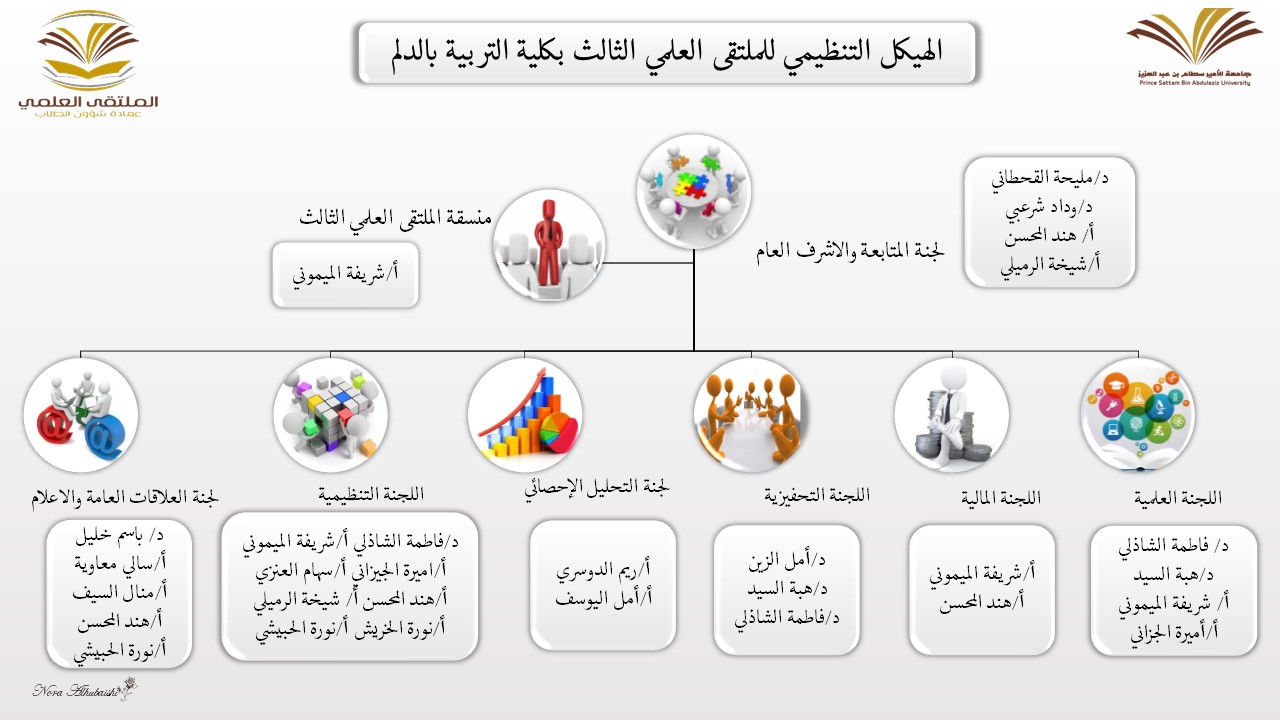 * اللجنة العلمية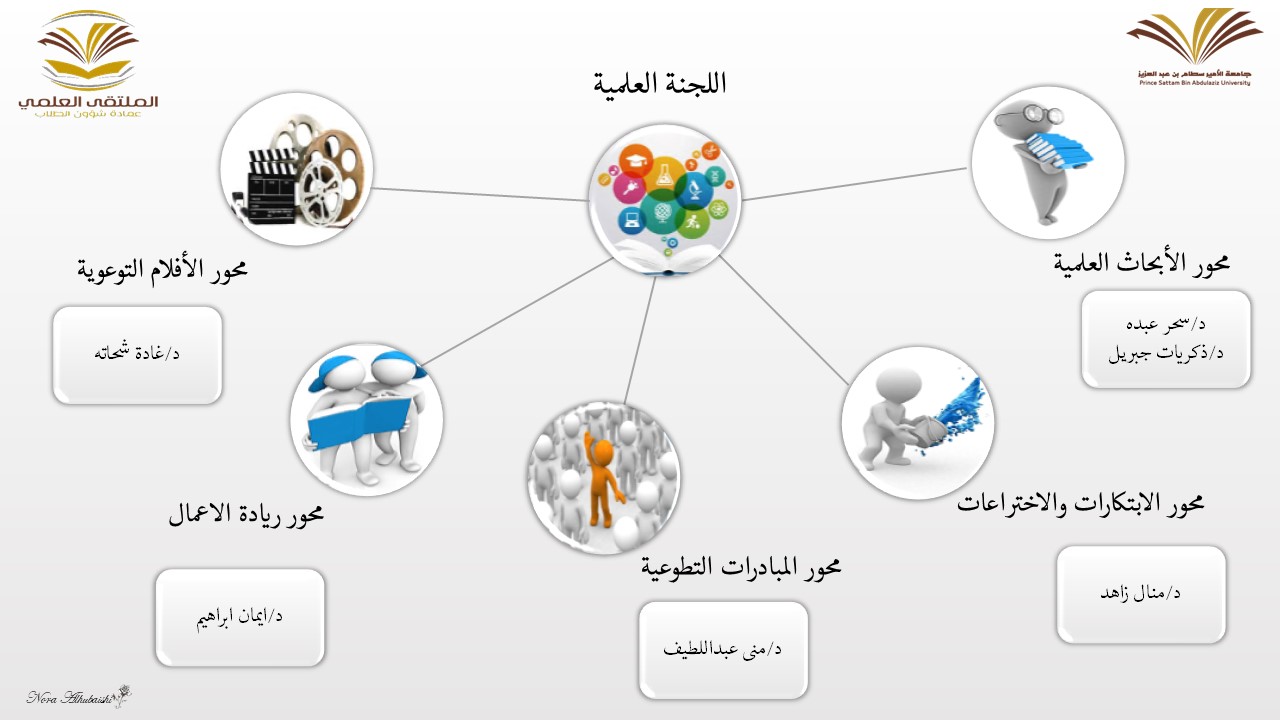 * حساب الملتقى على وسائل التواصل الاجتماعية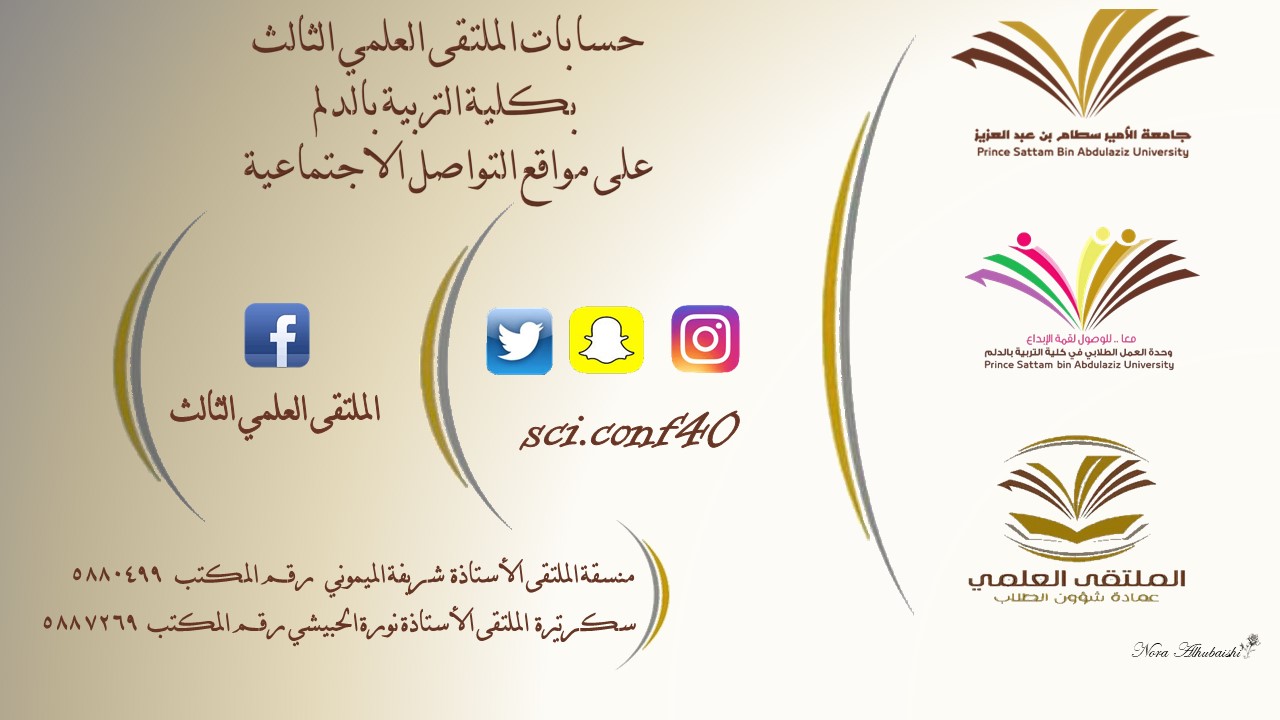  *الجوائزالمركزالأولالثانيالثالثالأبحاث الصحية500040003000الأبحاث الأساسية والهندسية500040003000الأبحاث الإنسانية والاجتماعية )الأبحاث العامة(500040003000الأبحاث الإنسانية والاجتماعية )قضايا اجتماعية خاصة(500040003000الابتكارات والاختراعات500040003000ريادة الأعمال )مشاريع صناعة الأعمال(500040003000ريادة الأعمال )الفكرة المتميزة في صناعة الأعمال(500040003000المبادرات التطوعية )المشاريع الميدانية للمبادرات التطوعية(500040003000المبادرات التطوعية(الأفكار الريادية للمبادرات التطوعية)300020001000الأفلام التوعوية300020001000